DIRECCIÓN DE TRANSPARENCIA ACCESO A LA INFORMACIÓN Y PARTICIPACIÓN CIUDADANA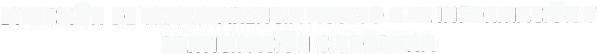 En la ciudad de San Salvador,  el nueve  de  julio del año dos mil dieciocho,  SE INFORMA AL PÚBLICO EN GENERAL: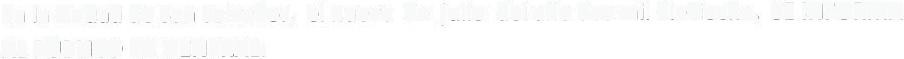 Que   en   relación   al   MANUAL    DE  RECLUTAMIENTO,   SELECCIÓN,   CONTRATACIÓN   E INDUCCION DE PERSONAL, sigue vigente a la fecha, por lo que se hace del conocimiento público.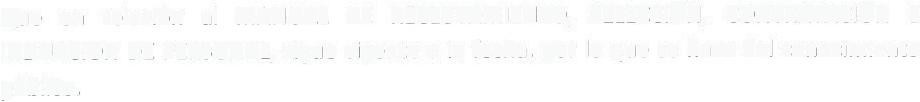 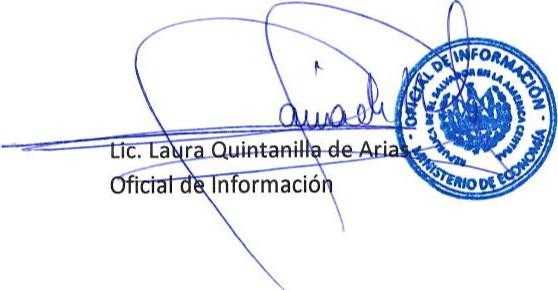 MINISTERIO DE ECONOMÍA REPÚBLICA  DE EL SALVADOR, C.A.Alameda Juan Pablo II y Calle Guadalupe Edificio Cl - C2, Centro de Gobierno. San SalvadorTeléfonos (PBX): {503) 2590-5600www.minec.gob.sv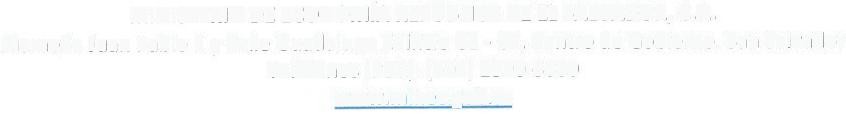 